Career and Workplace Essentials SELF ASSESSMENT - IDENTIFYING YOUR SKILLSSome skills come from life experiences, from relationships with people, events, and  societal influences. These can be called "life skills" or "survival skills". Others come from what we have learned through jobs and education.  The latter are frequently called "professional" or "technical" skills. Through this activity you will discover that many of your skills are transferrable from one area to another. LIFE SKILLS Indicate whether or not you think you posses this skill. Try to think of an example to confirm that you have each skill.  While it is for your benefit to give examples for each skill, for the purpose of this assignment you must indicate at least three examples.JOB SKILLS INVENTORY The following inventory will help you analyze the skills you possess. Rate yourself on a scale of 1 to 5 for each quality listed below, and circle that number. Complete the list; then answer the questions that follow. This will help you identify your strengths and areas where you feel you may need improvement.. A. THINKING When do you do your best thinking? Do you generally Iike to spend your time looking at many angles to a problem or do you prefer to move on to a solution quickly? When does your approach work and when does it fail? What type of information do you work best with? Circle or highlight the skills you rated 3 or higher. List the skills you want to improve. B. TALKING Under what circumstances do you speak well? Under what conditions can you give a favourable impression when you speak? Can you sell ideas verbally? to individuals? 		Yes ____ No ____ b) to groups? 		Yes ____ No ____ 4.  Are you able to influence others with words? 	Yes ____ No ____ 5. Circle or highlight the skills you rated 3 or higher. C. WORKING WITH OTHERSDo you work best on your own or with others? Give examples of your success as a group or solitary worker.2. When you work with others, what do they like about you? 3. Do others look to you for help? Circle or highlight the skills you rated 3 or higherD. MANAGING OTHERS 1. What experience have you had managing people? 2. How do you direct and lead others into action? 3. When have you demonstrated a talent for helping others develop? 4. Circle or highlight the skills you rated 3 or higher. E. TECHNICAL ABILITIES Technical skills are those you acquire through specialized education or on the job. Examples include drafting, data entry, calligraphy, computer, switchboard, truck driving, etc. 1. List your own technical skills in the space provided and rate them. 2. List the technical skills you wish to improve. F. PERSONAL STRENGTHS 1. How do you react under stress? 2. Circle or highlight the personal strengths you rated 3 or higher. Of these which do you value most? 3. What are you best known for? a) on the job? to your friends? c) to your family? MEMO ASSIGNMENTSpend some time reflecting on the skills you have identified. To convince a prospective employer of your value, you must be able to describe them concisely.In the space below briefly analyzing your strongest transferable soft skills. For each skill explain how you acquired it. 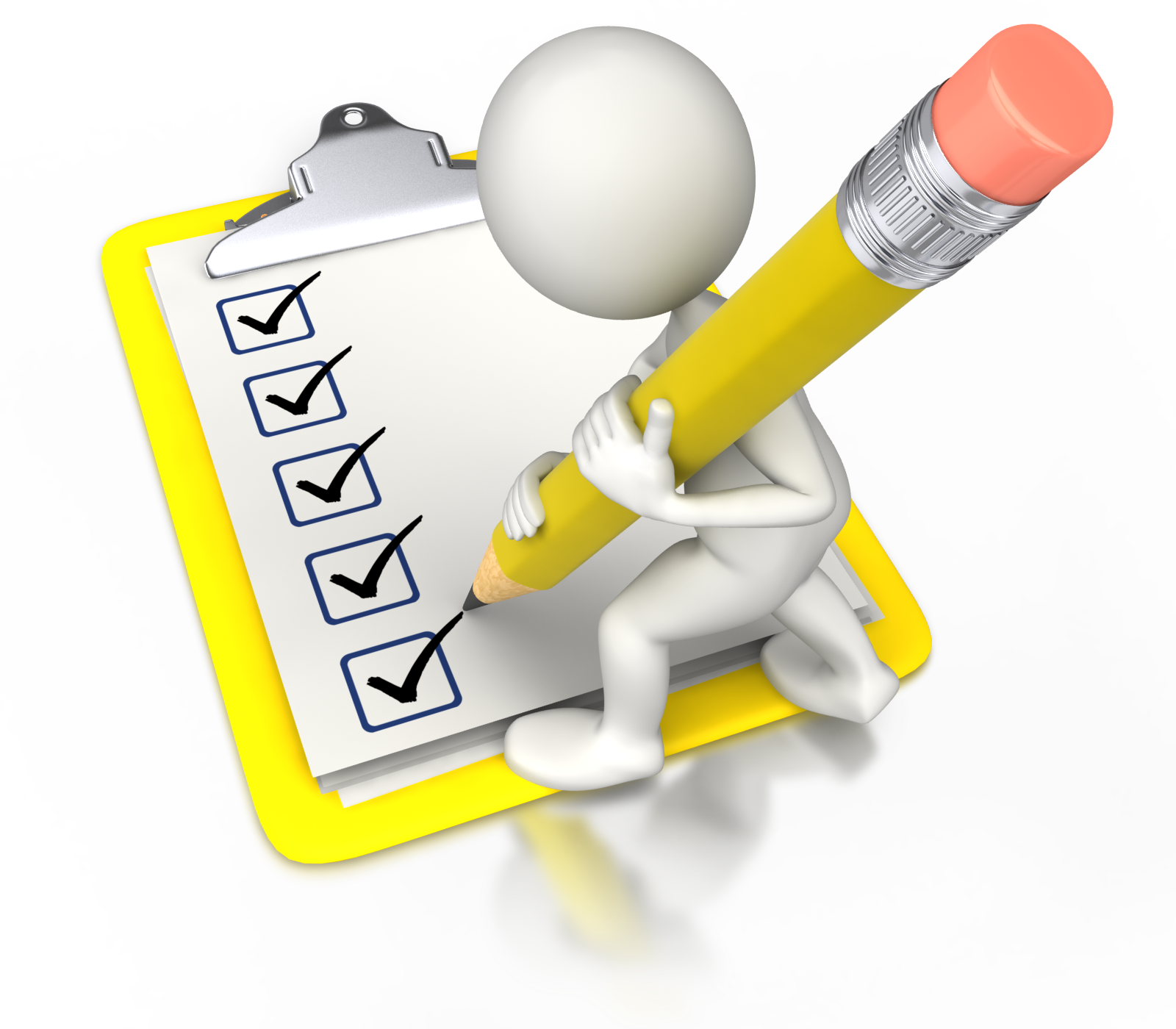 SkillYes/NoExampleCourageFlexibilityPerseveranceHumourSensitivityEnthusiasmEnergyInnovationResilienceOrganizationGetting Along with othersLeadershipMotivationQuick 12345Decisive 12345Cautious 12345Creative 12345Curious 12345Action oriented 12345Intuitive 12345Innovative 12345Analytical 12345Objective 12345Organized 12345Good under stress 12345Practical 12345Goal-oriented 12345Flexible . 12345Theoretical 12345Rational 12345Quick learner 12345Accurate 12345Good memory 12345Detailed12345Organized 12345Concise 12345Persuasive 12345Relaxed 12345Commanding 12345Humorous 12345Quick 12345Flexible 12345Diplomatic 12345Paced 12345Logical 12345Clear 12345Cooperative 12345Amiable 12345supportive 12345Active 12345Team player 12345Enthusiastic12345Natural leader 12345Independent 12345Self-reliant 12345Diplomatic12345Sensitive 12345Decisive 12345Caring 12345Create-enthusiasm 12345Motivate 12345Gain respect 12345Create cooperation 12345Fair 12345Build talent in others 12345Challenge 12345Initiate 12345Organize others 12345Establish policy and guidelines 12345123451234512345123451234512345123451234512345Persistent 12345Energetic 12345Optimistic 12345Flexible 12345Dependable 12345Ethical 12345Loyal 12345Desire to achieve 12345Steady 12345Honest 12345Committed 12345Work best under pressure 12345Friendly 12345Hard Working 12345